Nadopuni podacima koji odgovaraju strujnom krugu na slici (žaruljice su jednake):Jakost struje kroz žaruljicu 2 :
I2 = _________
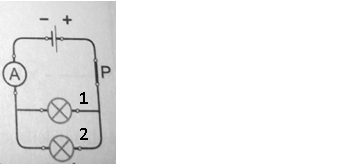 Napon na krajevima žaruljice 1: 
U1 = _________

Koliki je napon na svakoj žaruljici,  ako su žaruljice spojene u strujni krug jednake, a napon izvora iznosi 3 V? Na shemi strujnog kruga ucrtaj voltmetar koji mjeri napon na žaruljici 3.
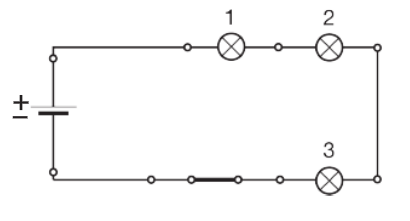 3. Ako se u strujni krug s izvorom od 15 V spoji žaruljica, njome teče električna struja jakosti 500 mA. Koliki je otpor žaruljice?4. Električna žarulja snage 100 W svijetli 10 sati. Koliku će električnu energiju pritom potrošiti?5. Nacrtaj strujni krug sa dva serijski spojena otpornika, a zatim izračunaj ukupni otpor strujnog kruga ako su otpornici 5 Ω i 10 Ω.